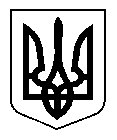 ЛОЗІВСЬКА МІСЬКА РАДАХАРКІВСЬКОЇ ОБЛАСТІLХХVI   СЕСIЯ    VIІ   СКЛИКАННЯР I Ш Е Н Н Я  від  25  жовтня 2019 року							     № Про затвердження списку присяжних  Лозівського міськрайонного  суду Харківської областіКеруючись ст. 25 Закону України «Про місцеве самоврядування в Україні», ст. 64, 65 Закону України «Про судоустрій і статус суддів», враховуючи подання територіального управління Державної судової адміністрації України у Харківській області №02-26/1811/19 від                                    15 серпня 2019 року, міська радаВ И Р І Ш И Л А:Затвердити список присяжних Лозівського міськрайонного суду Харківської області у складі:		- Вдова Наталія Петрівна;				- Камнєв Олексій Олександрович;				- Коняєв Адрій Павлович;		- Корсун Людмила Олександрівна;		- Міновський Віктор Євгенійович;				- Мішустіна Тетяна Вікторівна;		- Ремень Ольга Володимирівна;		- Федоренко Тетяна Миколаївна.Рішення Лозівської міської ради Харківської області від                                       15 вересня  2016 року № 355 «Про затвердження списку присяжних  Лозівського міськрайонного  суду Харківської області» вважати таким, що втратило чинність.  3. Контроль за виконанням рішення покласти на постійну комісію з політико-правових питань, регуляторної політики, депутатської діяльності та Регламенту ради (Єгорова Т.П.).Міський голова                                                                    С.В.ЗЕЛЕНСЬКИЙКирилко, 2-32-70	Д.Ю.Івченко							